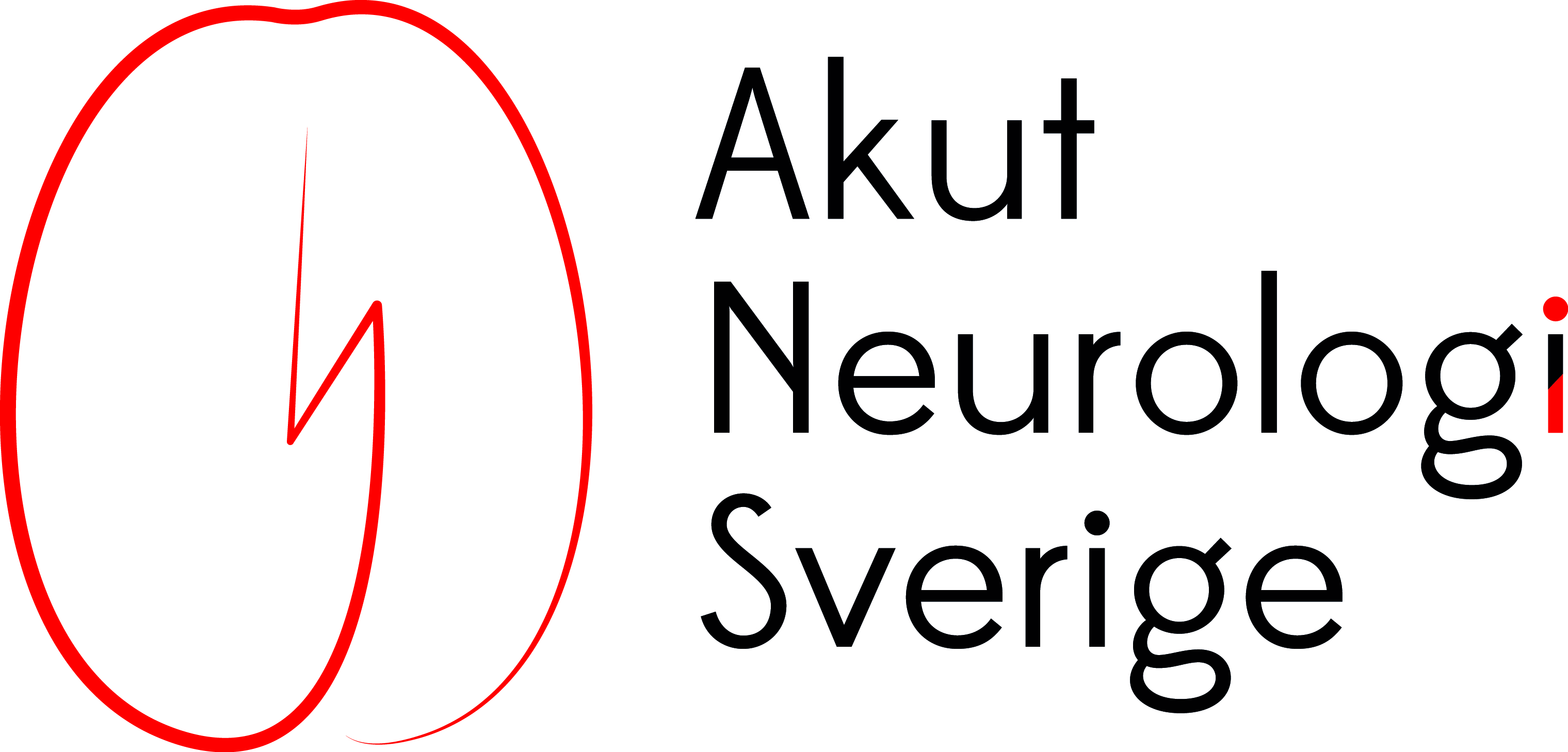 the Gyllene Headset AwardTilldelatMARCO BRIZZIÖREBRO, 4-FEB-2021för att du verkligen varit med från början – det berömda“Arlandamötet” är legendarisk och ryktesomsusatför ditt stora arbete i ANS styrelse under många årför att du är en flitig och uppskattad föreläsareför att du arbetat stenhårt för ett förbättrat omhändertagande av akut strokeoch trombolyserade långt innan vi andra vågadeför att du byggt neuroövervakningsavdelningoch ökat neurolognärvaron på IVAlistan kan göras hur lång som helstJonatan Salzer, Ordförande ANS		Mikael Jerndal, Vice Ordförande, ANS